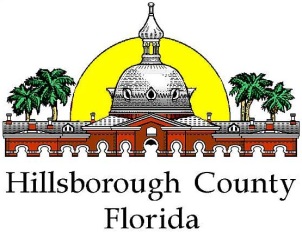 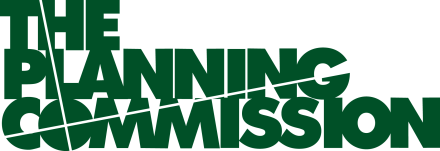 AGENDAkeystone-odesssa Advisory Committee Meeting #17Location: Time: Sign-in  Meeting Date: Tuesday, July 12, 2011Welcome: We would like to take a few minutes to go around the room and have new participants introduce yourselves if you have not already done so. Please tell us what interests bring you to the meeting and if you are representing others (Civic or neighborhood organization, Church, business association, business, development industry, landowners, law enforcement, fire and safety, and education interests, etc.)Preference SurveyAdopted Plan text reviewAugust Open House PlanningSchedule/Topic of upcoming August 30, Open HousePreference SurveyAdopted Plan text reviewAdjourn 